Corvette Cruisers of Illinois ~ Newsletter	 	August 2018  The August meeting came to order at 6:30 pm, Thursday August 9th, 2018 at the Danville County Club. We had 34 members present. Meeting opened with the reading of the minutes. The minutes  were approved.   The Treasury report was given by Deb. She reported that with what was budgeted and collected from out Club Event we have quite a bit to spend on our Danville Veterans. Great Job everyone! VP. – We have several parades coming up and will need everyone to please get back with Dave as soon as you get an email from him.  We are looking at 33 cars for Hoopeston Sweet Corn parade. If you can help out, please contact him ASAP.  Governor’s Report- Due to the July convention there was no meeting in July.  Don & Liz attended the 2018 convention in New Orleans.  They had a fun filled week with lots of activities set up by the NCCC.  In 2019 the convention will be hosted by The Rocky Mountain Region from Denver Colorado.  The date is set for July 7-12, 2019.  If you would like to attend get your calendars marked and start saving!  If we are lucky we might have a few members that know their way around Colorado to take us on some private excursions. We have two new/old members that have joined the Corvette Cruisers.  Butch & Rhonda G. Welcome back!!! Ron thanked everyone for all their hard work for the Cruising to the Veterans Event.  Despite the rain we still had a good turnout.  This year we had more Veterans come out and spend the day with us..which this is what the event is all about.  Up Coming Events- Cheeseburger & Fun- August 11. Show will be from 8-5.  We will have several pop up quick shades so bring a snack and we will see you there.  Gatlinburg, TN - August 12,13,14 & 15 Meet at McDonalds North on Sunday the 12th.  Pulling out at 6:30 sharp.  Picking up several members along the route.  Marianne handed out folders with the details to all those going.   Vettes on the River –August 24,25 & 26.  There are currently 546 cars this year attending the event.  Please make sure that you print off your voucher that will be your pass to get in and park. Bill & Karen will lead us to LeClaire, IA……Thank you. Bill & Karen.  Friday 8-24 Meet at Oakwood Pilot gas station – leaving at 10:30 Illinois time. We will stop in Champaign at Red Robin at 11:00.  From there next stop Iowa. **Labor Day Weekend** 9-1 Saturday Labor Day Parade – Hoopeston - if you are carrying a queen candidate please meet at the Danville’s McDonalds (North) parking lot at 8:00am.  We will caravan to Hoopeston together. 9-2 Sunday Corvettes for Education Car Show – Downtown Danville. Registration at 10:00 Car show from noon - 4:00. 9-3 Monday Westville Parade – Dave will send out an email when he knows what the numbers are for cars needed.  After the parade there will be a cook out at Ron & Pat’s house.  Hot dogs & Buns provided- please bring a covered dish.  **THIS IS FOR ALL MEMBERS** if you can’t participate in the parade please still come out and enjoy the cookout.  9-9 American Graffiti – more info to come on this. 9-20 to 9-22 Mid America Fun Fest weekend.  Remember this is “free” this year.  Free will get you into the gates only- if you want a shirt/book then yes it will cost you this year separately. Call to get your name on their list and don’t forget to mention you are with the Corvette Cruisers of Illinois for parking.   There is also the Springfield Rt66 Mother Road Festival – some are going to this on Friday then heading to Effingham on Saturday – Check with Ron or Pat for details. August Birthday’s 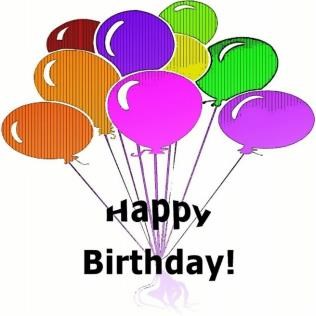 8-9 Andy M 	8-21 Karen A 	8-22 Georgianne  8-26 Debbie M September Birthday’s 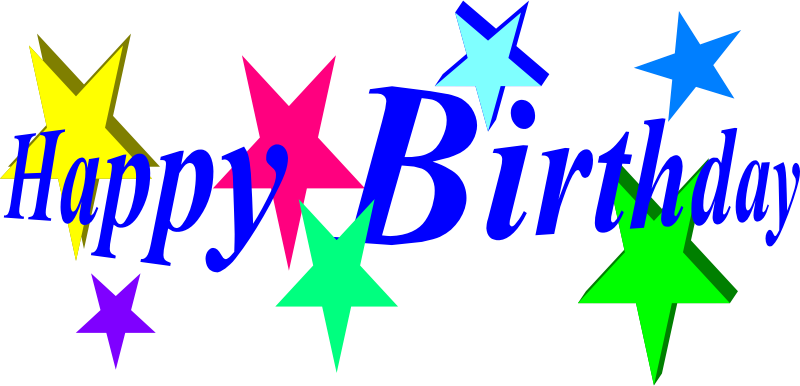 9-23 John G CCOI & NCCC dues are due in September.   Club dues are as follows: Single membership $20 Couple membership $40 NCCC dues are as follows: New members - Driver $35 & rider $10 Renewal for existing members – Driver $25 & rider $10 Merchandise & Such…. Window clings- If you want a window cling- The cost is $12 per cling.  Please see Don if you would like one. Club Patches- $3 per patch- please see Don. Club Flags- if you would like to purchase a club flag- please see Don.  Cost is $15 per flag. Club Shirts- black & red.  If you would like to order a shirt – please let Deb know.  Since payment needs to be included with the order-, you will need to pay for the shirt up front.   September meeting is set for September 13th at the Danville Country Club at 6:30 pm. Meeting adjourned at 7:14 If you have any corrections or would like to add anything to the newsletter, please let me know. Thanks, Judie **If no one has any objections text messages will be sent out as well as emails. Not everyone looks at their emails daily but do check text messages** 